               KАРАР                                                                 РЕШЕНИЕ         О порядке учета предложений по проекту  решения « О бюджете сельского поселения Качегановский сельсовет муниципального района Миякинский район Республики Башкортостан на 2017  год и на плановый период 2018-2019 годов», а также участия граждан в его обсуждении       В соответствии с частью 6 статьи 52 Федерального закона от 06.10.2003 года № 131-ФЗ «Об общих принципах организации местного самоуправления в Российской Федерации» Совет сельского поселения Качегановский сельсовет муниципального района Миякинский район Республики Башкортостан  р е ш и л :        1.Утвердить Порядок учета предложений по проекту решения «О бюджете сельского поселения Качегановский сельсовет муниципального района Миякинский район Республики Башкортостан на 2017 год и на плановый период 2018-2019 годов», а также участия граждан в его обсуждении (прилагается).        2.Обнародовать настоящее решение на информационных стендах в здании администрации сельского поселения.Глава сельского поселения                                                                Г.Р.Кадырова с. Качегановоот 14.11.2016  г.№ 72                                                                 Приложение к решению Совета сельского                                                        поселения Качегановский сельсовет                                                        от 14.11.2015г. № 20П О Р Я Д О Кучета предложений по проекту решения «О бюджете сельского поселения Качегановский сельсовет муниципального района Миякинский район Республики Башкортостан на 2016 год и на плановый период 2017-2018 годов», а также участия граждан в его обсуждении   1. Жители сельского поселения Качегановский сельсовет имеют право в 7-дневный срок со дня обнародования проекта решения « О бюджете  сельского поселения Качегановский сельсовет муниципального района Миякинский район Республики Башкортостан на 2016 год и на плановый период 2017-2018 годов»  в письменной форме вносить предложения в Совет сельского поселения Качегановский сельсовет муниципального района Миякинский район Республики Башкортостан (по адресу: с. Качеганово, ул. Шоссейная, 18) в проект решения «О бюджете  сельского поселения Качегановский сельсовет муниципального района Миякинский район Республики Башкортостан на 2016 год и на плановый период 2017-2018 годов», а также участвовать в публичных слушаниях по обсуждению проекта решения, порядок организации и проведения которых определяется Положением.        2. Предложения по проекту решения «О бюджете сельского поселения Качегановский сельсовет муниципального района Миякинский район Республики Башкортостан на 2016 год и на плановый период 2017-2018 годов» должны содержать фамилию, имя, отчество, дату и место рождения, адрес регистрации по месту жительства и фактического проживания, серию, номер и дату выдачи паспорта гражданина или иного заменяющего его документа, наименование и код органа, выдавшего паспорт гражданина или иной заменяющий его документ.        3.Предложения по проекту решения учитываются комиссией Совета сельского поселения Качегановский сельсовет (далее комиссия) в журнале учета предложений по проекту решения о бюджете,  который должен быть прошит и пронумерован.        4.Предложения по проекту решения рассматриваются, обобщаются и учитываются комиссией при предварительном рассмотрении проекта решения о бюджете сельского поселения на 2016 год и на плановый период 2017-2018 годов.          Комиссия выносит указанные предложения на рассмотрение Совета с рекомендацией об их принятии или отклонении.       Указанное решение комиссии рассматривается Советом до принятия решения «О бюджете Сельского поселения Качегановский сельсовет муниципального района Миякинский район Республики Башкортостан на 2016 год и на плановый период 2017-2018 годов».Башkортостан РеспубликаhыМиeкe районы муниципаль районыныn Кoсoгeн ауыл советы ауыл билeмehе 		Советы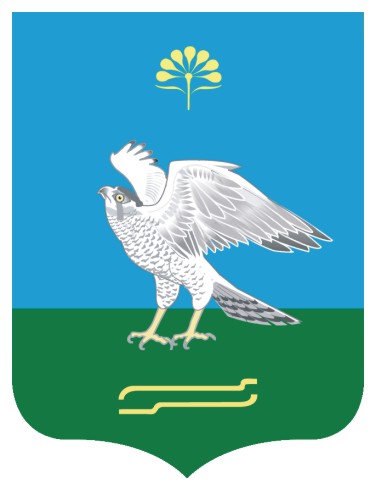 Совет сельского поселения Качегановский сельсовет муниципального района Миякинский район Республики БашкортостанБашkортостан РеспубликаhыМиeкe районы муниципаль районыныn Кoсoгeн ауыл советы ауыл билeмehе 		СоветыСовет сельского поселения Качегановский сельсовет муниципального района Миякинский район Республики Башкортостан